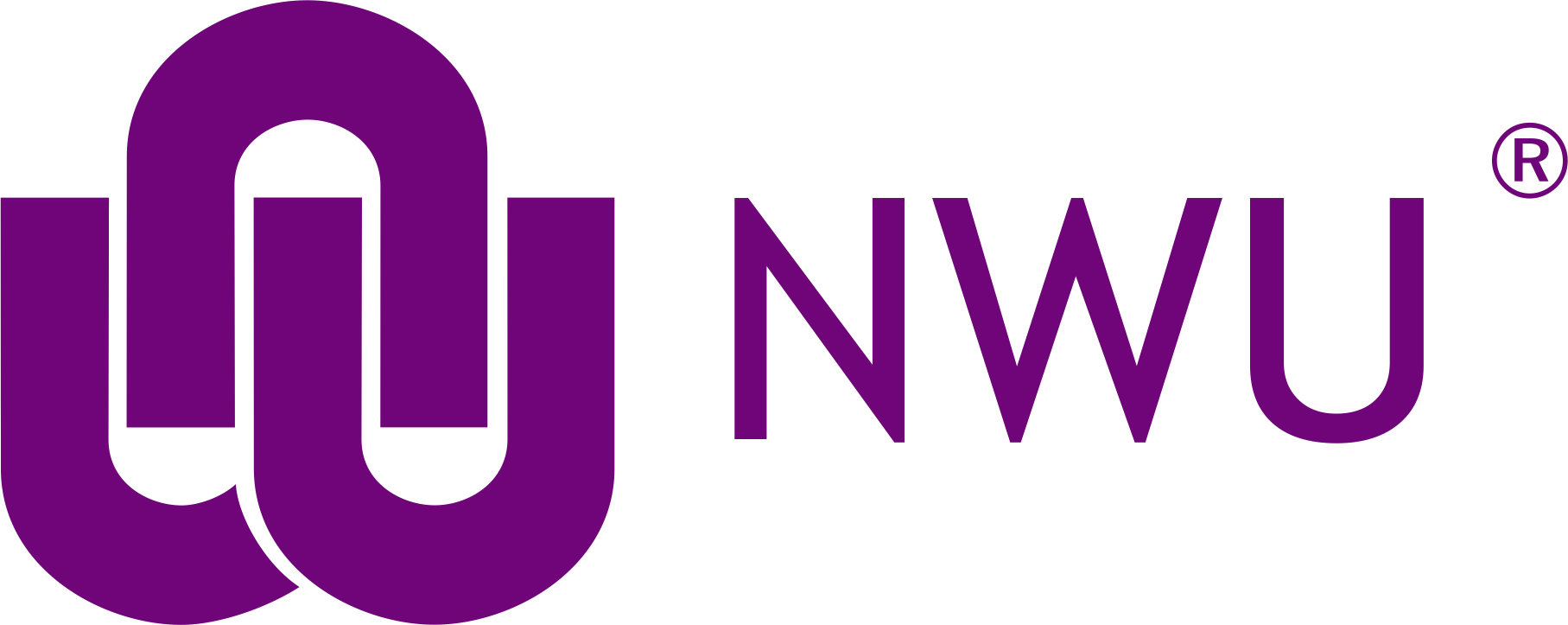 Declaration by the Research Proposal Committee to the Health Research Ethics Committee of no need for ethical clearance Research not involving human participants, animals or with as possible environmental impact or risk to the researcherDecision of the Ethics Committee:Developed by Minrie Greeff, 1 March 2017 Scientific CommitteeNameClick here to enter text.Click here to enter text.Click here to enter text.DisciplineClick here to enter text.Scientific CommitteeResearch EntityClick here to enter text.Click here to enter text.Click here to enter text.Contact PersonClick here to enter text.Scientific CommitteeFacultyClick here to enter text.Click here to enter text.Click here to enter text.E-mailClick here to enter text.Title of the study:Click here to enter text.Click here to enter text.Click here to enter text.Click here to enter text.Click here to enter text.Click here to enter text.Researchers involved in the study:Click here to enter text.Click here to enter text.Click here to enter text.Click here to enter text.Click here to enter text.Click here to enter text.Executive summary of the research:Click here to enter text (150 words max).Click here to enter text (150 words max).Click here to enter text (150 words max).Click here to enter text (150 words max).Click here to enter text (150 words max).Click here to enter text (150 words max).Research does not involve Note: Tick all applicable blocks. Should one or more remain ethical clearance is neededHuman participantsHuman participants☐Comment: Click here to enter text.Comment: Click here to enter text.Comment: Click here to enter text.Research does not involve Note: Tick all applicable blocks. Should one or more remain ethical clearance is neededRisk to the researcher Risk to the researcher Comment: Click here to enter text.Comment: Click here to enter text.Comment: Click here to enter text.Research does not involve Note: Tick all applicable blocks. Should one or more remain ethical clearance is neededPotential environmental impactPotential environmental impactComment: Click here to enter text.Comment: Click here to enter text.Comment: Click here to enter text.Research does not involve Note: Tick all applicable blocks. Should one or more remain ethical clearance is neededAny riskAny risk☐Comment: Click here to enter text.Comment: Click here to enter text.Comment: Click here to enter text.Recommendation for the research ethics committeeExempted from review Exempted from review ☐Motivate: Click here to enter text.Motivate: Click here to enter text.Motivate: Click here to enter text.Any additional commentsClick here to enter text.Click here to enter text.Click here to enter text.Click here to enter text.Click here to enter text.Click here to enter text.Committee members present during the reviewMembers presentMembers presentMembers presentMembers presentMembers presentMembers presentCommittee members present during the reviewClick here to enter name.Click here to enter name.Click here to enter name.Click here to enter name.Click here to enter name.Click here to enter name.Committee members present during the reviewClick here to enter name.Click here to enter name.Click here to enter name.Click here to enter name.Click here to enter name.Click here to enter name.Committee members present during the reviewClick here to enter name.Click here to enter name.Click here to enter name.Click here to enter name.Click here to enter name.Click here to enter name.Committee members present during the reviewClick here to enter name.Click here to enter name.Click here to enter name.Click here to enter name.Click here to enter name.Click here to enter name.Committee members present during the reviewClick here to enter name.Click here to enter name.Click here to enter name.Click here to enter name.Click here to enter name.Click here to enter name.Committee members present during the reviewClick here to enter name.Click here to enter name.Click here to enter name.Click here to enter name.Click here to enter name.Click here to enter name.Date of reviewClick here to enter a date.Click here to enter a date.Click here to enter a date.Click here to enter a date.Click here to enter a date.Click here to enter a date.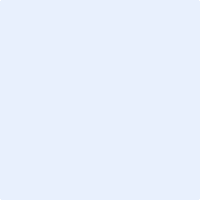 Signature of ChairpersonSignature of Research DirectorDate: Click here to enter a date.Date: Click here to enter a date.Exempted from review☐Motivate: Click here to enter text.Needs review☐Motivate: Click here to enter text.Signature of Chairperson of the Research Ethics CommitteeDate: Click here to enter a date.